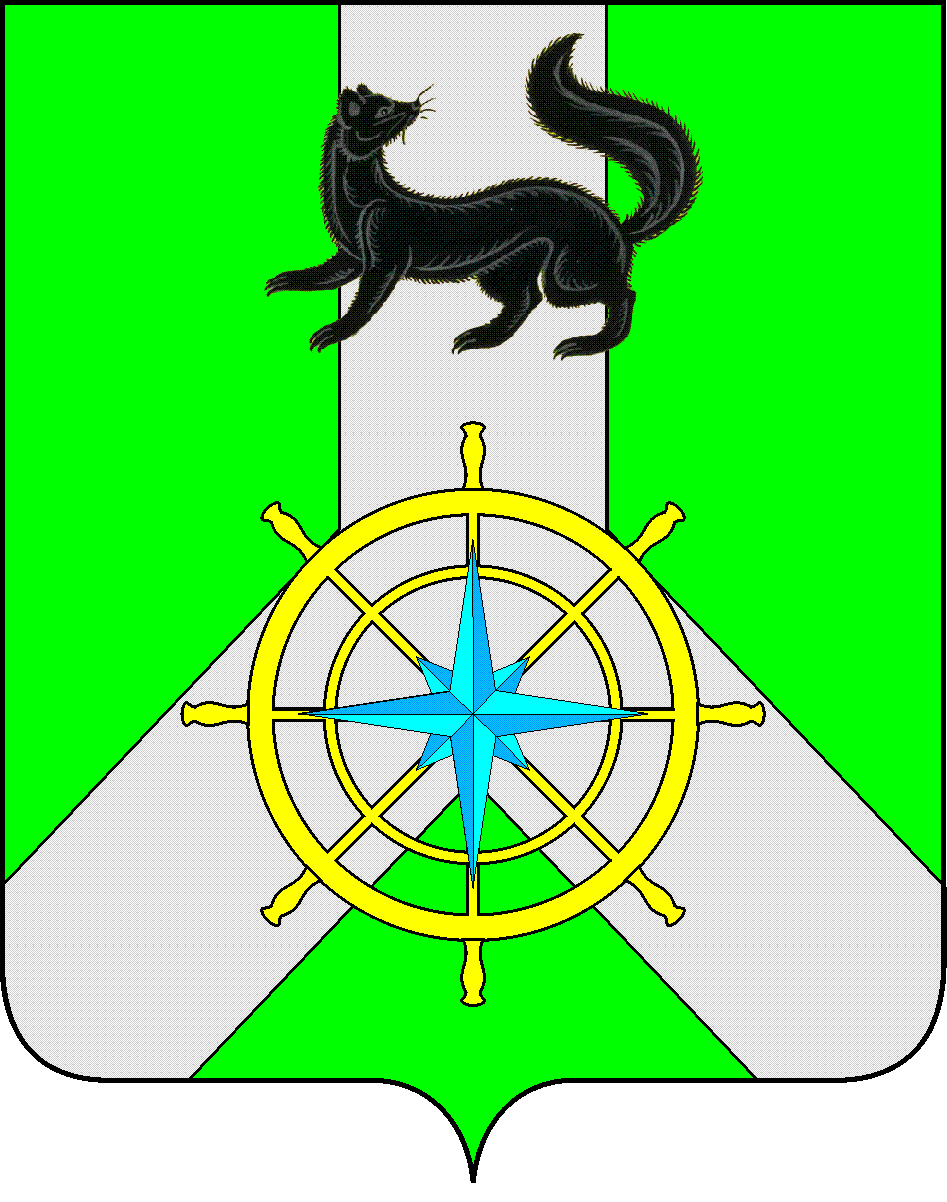 Р О С С И Й С К А Я   Ф Е Д Е Р А Ц И ЯИ Р К У Т С К А Я   О Б Л А С Т ЬК И Р Е Н С К И Й   М У Н И Ц И П А Л Ь Н Ы Й   Р А Й О НА Д М И Н И С Т Р А Ц И Я П О С Т А Н О В Л Е Н И ЕВ целях улучшения условий и охраны труда, обеспечения сохранения жизни и здоровья работников в процессе труда,  предотвращению производственного травматизма и профессиональной заболеваемости в Киренском районе и корректировки объемов финансирования на текущий финансовый год, в соответствии с п. 2 ст. 179 Бюджетного кодекса РФ, в связи с приведением муниципальной программы в соответствие с Положением о порядке принятия решений о разработке, реализации и оценке эффективности муниципальных программ Киренского района, утверждённым  постановлением администрации Киренского муниципального района от 19.04.2016 г. № 189, ст.ст. 39, 55 Устава муниципального образования Киренский район ПОСТАНОВЛЯЕТ:1.Муниципальную программу «Улучшение  условий и охраны труда в муниципальном образовании Киренский район» на 2014 – 2016гг.»,  утверждённую постановлением администрации Киренского муниципального района от 23.04.2014г. №352 изложить в новой редакции (прилагается).2. Настоящее постановление разместить на официальном сайте администрации Киренского муниципального района.3. Контроль за исполнением настоящего постановления возложить на заместителя мэра по экономике и финансам.Мэр Киренского муниципального района                                                                                 К.В. Свистелин  Утверждена Постановлением администрации Киренского муниципального района                                                                                     от 23.04.2014г.  №352внесены изменения постановлениями администрации района №1444 от 31.12.2014г.                                                                                   №138 от 17.02.2015г.  №327  от 23.06.2016г.МУНИЦИПАЛЬНАЯ ПРОГРАММА«УЛУЧШЕНИЕ УСЛОВИЙ И ОХРАНЫ ТРУДА В МУНИЦИПАЛЬНОМ ОБРАЗОВАНИИ КИРЕНСКИЙ РАЙОН НА 2014 - 2016гг.»Киренск, 2014 годПАСПОРТМУНИЦИПАЛЬНОЙ ПРОГРАММЫ КИРЕНСКОГО РАЙОНАРаздел 1. ХАРАКТЕРИСТИКА ТЕКУЩЕГО СОСТОЯНИЯ СФЕРЫ РЕАЛИЗАЦИИ МУНИЦИПАЛЬНОЙ ПРОГРАММЫ В 2012 году численность занятых в экономике муниципального образования 8,64 тыс. человек. Удельный вес работающих в условиях труда, не отвечающих санитарно-гигиеническим требованиям, составил 6,9 % от общей численности работающих, занятых в экономике, в том числе женщин 1,36 %.Большое количество лиц, занятых во вредных условиях труда, объясняется устаревшим технологическим оборудованием, отсутствием качественных сертифицированных средств индивидуальной защиты, несовершенством средств коллективной защиты работников (вентиляционных установок, оградительных устройств и т.д.).Вследствие высокого уровня производственного травматизма  население  муниципального образования Киренский район продолжает нести огромные моральные и материальные потери.    За 2008-2010г. на производстве погибло 8 человек, тяжелых несчастных случаев -  11. За  2011-2013гг.  на производстве погибли 4 человека, тяжелых несчастных случаев – 2. Статистика производственного травматизма, в том числе со смертельным и тяжелым исходом, в организациях района показывает, что, несмотря на положительную динамику его снижения, достаточно широкую законодательную базу в сфере охраны труда, а также планомерную работу по улучшению условий и охраны труда всех заинтересованных органов, уровень производственного травматизма продолжает оставаться достаточно высоким.Однако программный подход позволяет в некоторой степени сгладить негативное влияние таких факторов, как: неудовлетворительная организация труда, нарушение правил и норм безопасности труда;низкая технологическая и трудовая дисциплина;отсутствие должного внимания отдельных руководителей к вопросам охраны труда.     Необходимость разработки Программы определяется:требованиями основных действующих законодательных и иных нормативных правовых актов (Законом Иркутской области от 23.07.2008 № 63-оз «Об охране труда в Иркутской области»);невозможностью решения проблемы улучшения условий и охраны труда силами отдельных хозяйствующих субъектов без поддержки со стороны субъектов системы управления охраной труда (особенно в части нормативного правового обеспечения вопросов охраны труда; взаимодействия государственных и муниципальных органов управления, государственных органов надзора и контроля; систематизации и координации организационных и информационных вопросов и др.);высокой социальной и следующей за ней экономической значимостью улучшения условий труда и снижением производственного травматизма и профессиональной заболеваемости в муниципальном образовании Киренский район.Раздел 2. ЦЕЛЬ И ЗАДАЧИ МУНИЦИПАЛЬНОЙ ПРОГРАММЫ, ЦЕЛЕВЫЕ ПОКАЗАТЕЛИ МУНИЦИПАЛЬНОЙ ПРОГРАММЫ, СРОК РЕАЛИЗАЦИИ Целью Программы является: улучшение условий и охраны труда в Киренском районе, сохранение жизни и здоровья человека в процессе труда, профилактика профессиональных заболеваний, предупреждение производственного травматизма; привлечение руководителей организаций, учреждений, предприятий всех форм собственности к эффективной деятельности в сфере охраны труда.Целевые индикаторы, характеризующие степень достижения цели  приведены в приложении №1 к Программе. Значение целевых индикаторов определены по результатам анализа данных показателей за прошлые годы, сложившихся тенденций, факторов и условий, определяющих их динамику.Программа сформирована как единый комплекс организационных, методических, профилактических, санитарно-гигиенических, медицинских, информационных, пропагандистских и других мероприятий, обеспечивающих достижение поставленной цели, и является неотъемлемым звеном системы управления охраной труда на территории муниципального образования Киренский район, интегрирующим деятельность по решению комплекса задач всеми ее участниками (органами государственной власти, органами местного самоуправления, организациями-работодателями и самими работниками).Срок реализации Программы: 2014 – 2016 годы.Раздел 3. ОСНОВНЫЕ МЕРОПРИЯТИЯ МУНИЦИПАЛЬНОЙ ПРОГРАММЫ, ОБОСНОВАНИЕ ВЫДЕЛЕНИЯ ПОДПРОГРАММПрограмма «Улучшение  условий и охраны труда в муниципальном образовании Киренский район» на 2014 – 2016гг.» выделение подпрограмм не предусматривает. Программа разработана на основе анализа состояния условий и охраны труда работников в соответствии с действующим законодательством Российской Федерации и Иркутской области с учетом особенностей экономики муниципального образования Киренский район.Правовой базой разработки  Программы являются Постановление Министерства труда Российской Федерации от 06.12.1995 №68 «Об утверждении рекомендаций по разработке региональных программ первоочередных мер по улучшению условий и охраны труда»; Постановление мэра Киренского муниципального района от 04.09.2013г. №690, (с изменениями, внесёнными постановлением от 06 марта 2014 г. №206) «Об утверждении Положения о порядке принятия решений о разработке, реализации и оценке эффективности муниципальных программ Киренского района. Постановление администрации Иркутской области от 31 июля 2008г №214-ПА «О порядке расходования субвенций, предоставляемых местным бюджетам из областного бюджета на осуществление областных государственных полномочий в сфере охраны труда»Программные мероприятия объединяют работы по следующим направлениям:нормативно-правовое обеспечение системы управления охраной труда;совершенствование работы по государственному управлению охраной труда; информационное обеспечение и пропаганда вопросов охраны труда; организационное обеспечение охраны труда;обеспечение контроля, за соблюдением законодательства об охране труда;организация обучения в сфере охраны труда;профилактические мероприятия, направленные на сокращение производственного травматизма и профессиональных заболеваний;совершенствование социального партнерства в области охраны труда;Основной целью основного мероприятия «Нормативно-правовое обеспечение системы управления охраной труда» является работа по совершенствованию системы муниципальных правовых актов Киренского района по исполнению переданных областных государственных полномочий по управлению охраной труда в соответствии с действующим законодательством об охране труда.В рамках  основного мероприятия  «Совершенствование работы по государственному управлению охраной труда» планируется продолжить формирование базы данных о наличии служб и специалистов по охране труда, специальной оценки условий труда в организациях Киренского района.Главной целью основного мероприятия  «Информационное обеспечение и пропаганда вопросов охраны труда» является информирование руководителей, специалистов по охране труда и населения Киренского района в средствах массовой информации и на сайте администрации Киренского муниципального района следующих материалов:- о состоянии условий и охраны труда,  производственном травматизме и профессиональных   заболеваниях;- о работе межведомственной комиссии по охране труда в Киренском районе;- о проведении семинаров и совещаний по охране труда;- о проведении семинаров по обучению и проверке знаний требований охраны труда руководителей и специалистов организаций и учреждений Киренского района;- о проведении Дней охраны труда и подведении их итогов;- о нормативных правовых актах Российской Федерации, Иркутской области, органов местного  самоуправления Киренского района по охране труда;- об организации и проведении конкурсов по охране труда;- о возможности использования до 20% сумм страховых взносов, перечисленных в Фонд   социального страхования РФ, на частичное финансирование предупредительных мер по  сокращению производственного травматизма и профессиональных заболеваний;- размещение статей пропагандирующих охрану труда в организациях; - информация о специальной оценке условий труда в организациях и т.п., а также оказание организациям (индивидуальным предпринимателям) консультативной помощи в сфере охраны труда.В основном мероприятии «Организационное обеспечение охраны труда» основной целью является привлечение внимания работодателей к вопросам улучшения условий и охраны труда, а также формирование основы, стимулирующей их к созданию на рабочих местах здоровых и благоприятных условий труда и устранению причин возникновения вредных и опасных производственных факторов. Для этого предусматривается: организация и проведение конкурсов:- на лучшую организацию по проведению работы по охране труда в муниципальном образовании Киренский район; - на лучшего специалиста по охране труда в муниципальном образовании  Киренский район; - на лучший кабинет охраны труда в муниципальном образовании   Киренский район;также предусматривается организация деятельности центров, оказывающих услуги в сфере охраны труда, организация и проведение семинаров, совещаний, консультаций по охране труда, по специальной оценке условий труда, сертификации работ по охране труда в организациях района, а также проведение совместных мероприятий по улучшению условий и охраны труда в Киренском районе, проводимых в соответствии с планами Государственной инспекции труда.Основное мероприятие «Обеспечение контроля за соблюдением законодательства об охране труда» предусматривает осуществление контроля уполномоченными государственными органами, администрацией муниципального образования Киренский район:- за выполнением работодателями межотраслевых правил обеспечения работников специальной одеждой, специальной обувью и другими средствами индивидуальной защиты, утвержденных Приказом Министерства здравоохранения и социального развития Российской Федерации от 01.06.2009г. №290н; - за выполнением требований ст.225 Трудового кодекса РФ, Постановления Министерства труда и социального развития РФ №1, Министерства образования РФ №1/29 от 13.01.2003г. "Об утверждении порядка обучения по охране труда и проверки знаний требований охраны труда работников организаций";- за ходом проведения «Специальной оценки условий труда», в организациях Киренского муниципального района согласно 426-ФЗ «О специальной оценке условий труда»;- за выполнением Правил частичного финансирования предупредительных мер по сокращению производственного травматизма и профессиональных заболеваний работников и санаторно-курортного лечения работников, занятых на работах с вредными и (или) опасными производственными факторами, ежегодно утверждаемых Правительством РФ;- за выполнением требований ст. 229-231 Трудового кодекса РФ, Постановления Министерства труда и социального развития РФ от 24.10.2002г. №73 "Об утверждении форм документов, необходимых для расследования и учета несчастных случаев на производстве, и Положения об особенностях расследования несчастных случаев на производстве в отдельных отраслях и организациях";- за выдачей работникам, занятым на работах с вредными условиями труда молока или других равноценных пищевых продуктов, согласно Приказа Министерства здравоохранения и социального развития РФ от 16 февраля 2009г. №45н "Об утверждении норм и условий бесплатной выдачи работникам, занятым на работах с вредными условиями труда, молока или других равноценных пищевых продуктов, Порядка осуществления компенсационной выплаты в размере, эквивалентном стоимости молока или других равноценных пищевых продуктов и Перечня вредных производственных факторов, при воздействии которых в профилактических целях рекомендуется употребление молока или других равноценных пищевых продуктов",   Приказ Министерства здравоохранения и социального развития РФ от 16.02.2009г. №46н "Об утверждении Перечня производств, профессий и должностей, работа в которых дает право на бесплатное получение лечебно-профилактического питания в связи с особо вредными условиями труда, рационов лечебно-профилактического питания, норм бесплатной выдачи витаминных препаратов и Правил бесплатной выдачи лечебно-профилактического питания"Целью  основного мероприятия «Организация обучения в сфере охраны труда»  является правовая подготовка работодателей, повышение уровня знаний по охране труда у всех участников производства и, на этой основе снижение травм и аварий. Мероприятия раздела предусматривают обеспечение процесса непрерывного повышения знаний в сфере охраны труда, развитие системы подготовки и переподготовки работодателей и специалистов по вопросам охраны труда, также содействие обучению вопросам охраны труда руководителей, специалистов по охране труда организаций района, а также отдельных застрахованных от несчастных случаев на производстве и профессиональных заболеваний; проведение семинаров и совещаний по охране труда.«Профилактические мероприятия, направленные на сокращение производственного травматизма и профессиональных заболеваний»  данное основное мероприятие предусматривает обеспечение  проведения предварительных (при поступлении на работу) и периодических медицинских осмотров работников организаций, связанных с вредными условиями труда, для выявления ранней диагностики профессиональных заболеваний.Содействие осуществлению частичного финансирования предупредительных мер по сокращению производственного травматизма и профессиональных заболеваний в рамках обязательного социального страхования от несчастных случаев на производстве и профессиональных заболеваний.Для поддержки организаций района в обеспечении безопасных условий труда работников данный раздел предусматривает оказание помощи в виде выделения финансовых средств на проведение специальной оценки условий труда.Основным мероприятием «Совершенствование социального партнерства в сфере охраны труда» предусмотрено активное содействие в оказании помощи в формировании раздела «Улучшение условий и охраны труда работников» в ходе разработки и заключения соглашений и коллективных договоров в организациях, содействие формированию и эффективной деятельности в организациях района совместных комитетов (комиссий) в целях качественного формирования разделов «Улучшение условий и охраны труда» коллективных договоров организаций и дальнейшего контроля за выполнение оговоренных обязательств.Раздел 4. РЕСУРСНОЕ ОБЕСПЕЧЕНИЕ               МУНИЦИПАЛЬНОЙ ПРОГРАММЫОбщий объем финансирования муниципальной программы в 2014-2016 годах составит:за счет всех источников финансирования – 2286,6 тыс. рублей, в том числе:за счет средств областного бюджета – 1664,2тыс. рублей;за счет планируемых средств местного бюджета –622,4 тыс. рублей.Ресурсное обеспечение муниципальной программы и прогнозная (справочная) оценка ресурсного обеспечения представлены в приложениях 3,4)       Источником финансирования Программы являются средства районного бюджета в объеме 622,4 тыс. рублей, в том числе по годам:2014 – 122,4 (тыс. рублей);2015 – 250,0 (тыс. рублей);2016 – 250,0 (тыс. рублей). И средства финансирования из областного бюджета за осуществление отдельных областных государственных полномочий в сфере труда в объёме 1664,2 тыс. рублей, в том числе по годам: 2015 – 832,1 (тыс. рублей); 2016 – 832,1 (тыс. рублей).Объемы финансирования Программы ежегодно уточняются при формировании районного бюджета на соответствующий финансовый год исходя из возможностей районного бюджета и затрат, необходимых для реализации Программы.Финансирование Программы за счет средств районного бюджета осуществляется в соответствии  с бюджетным     законодательством.Направления и объемы финансирования Программы за счет средств районного бюджета и областного бюджета в Приложении №2 к Программе.Распределение средств на реализацию конкретных мероприятий Программы основано на объективной стоимости производства работ, услуг:1. Организация конкурса на лучшую организацию работы по охране труда в Иркутской области – 20184 рубля.Конкурс на лучшую организацию работы по охране труда проводится по трем номинациям. Общее количество победителей составляет 9 участников.В целях привлечения внимания руководителей организаций к созданию на рабочих местах здоровых и безопасных условий труда в Киренском районе проводится ежегодный конкурс на лучшую организацию работы по охране труда. Количество участников конкурса в 2010 году составило 2 организации   района, в 2013 году их количество увеличилось до 8. Рост числа участников формировал соревновательный процесс, который в конечном итоге стимулировал работодателей на создание здоровых и безопасных условий труда. Программой предусмотрено поощрения победителей в размере 18000 рублей, 2184 рубля предусмотрены на приобретение печатной продукции для подарков всем участникам конкурсов.2. Профилактические мероприятия, направленные на сокращение производственного травматизма и профессиональных заболеваний – 229,38 тыс. руб.Стоимость мероприятия определяется по затратам на проведение специальной оценки условий труда в 2013 году согласно выставленным счетам аттестующей организации ООО «ЦЭУТ» – 229,816 (тыс.руб). Важнейшим фактором, определяющим необходимость разработки и реализации Программы на территории Киренского района, является социальная значимость данной проблемы в части повышения качества жизни и сохранения здоровья трудоспособного населения муниципального образования Киренский район. В соответствии со Стратегией социально-экономического развития региона одним из приоритетных направлений деятельности в улучшении здоровья и сокращении смертности населения является принятие мер по улучшению условий и охраны труда работающего населения, профилактике и снижению производственного травматизма и профессиональных заболеваний, а также проведение диспансеризации и профилактических осмотров работающих.3. Осуществление отдельных областных государственных полномочий в сфере охраны труда – закон Иркутской области от 24 июля 2008 года №63-ОЗ «О наделении органов местного самоуправления отдельными областными государственными полномочиями в сфере охраны труда». Постановление администрации Иркутской области от 31 июля 2008 года №214 ПА «О порядке расходования субвенций, предоставляемых местным бюджетам из областного бюджета на осуществление областных государственных полномочий в сфере охраны труда» Раздел 5. ОЖИДАЕМЫЕ КОНЕЧНЫЕ РЕЗУЛЬТАТЫ РЕАЛИЗАЦИИ МУНИЦИПАЛЬНОЙ ПРОГРАММЫПри разработке мероприятий Программы особое внимание уделено минимизации затрат на их реализацию при одновременной ориентации на достижение высокой социально-экономической эффективности в результате их реализации.     Ожидаемые результаты от выполнения мероприятий Программы:- Снижение удельного веса работников муниципального образования Киренский район, занятых в условиях, не отвечающих санитарно-гигиеническим нормам, к среднесписочной численности работников с 6,9% до 5,8%, (ежегодное снижение удельного веса работников на 0,36% - 32 человека).-  Увеличение количества рабочих мест, на которых проведена специальная оценка условий труда в организациях района на 4,2% от общего количества рабочих мест в организациях находящихся на территории муниципального образования Киренский район (ежегодное увеличение аттестованных рабочих мест на 1,4% - 60 РМ);- Увеличение доли организаций-участников конкурсов по охране труда "Лучшая организация работы по охране труда", «Лучший специалист по охране труда», «Лучший кабинет по охране труда» от общего количества организаций, расположенных на территории муниципального образования Киренский  район с 2,2% до 5,2% (с 6 организаций принявших участие в конкурсе в 2012г. до 14 организаций). Вместе с тем следует принять во внимание наличие внешних и внутренних рисков, которые могут помешать достижению поставленных целей.К внешним рискам относятся причины, не зависящие от исполнителя программных мероприятий и Главного распорядителя бюджетных средств: изменение федерального законодательства; недостаточное финансирование; стихийные бедствия; террористические акты; противоправные действия третьих лиц; дорожно-транспортные происшествия и т.д.Для снижения вероятности внутренних рисков, связанных с недостаточным уровнем квалификации, неудовлетворительной организацией работы и т.д., исполнители Программы принимают своевременные меры воздействия в рамках установленных законодательством полномочий.СВЕДЕНИЯ О СОСТАВЕ И ЗНАЧЕНИЯХ ЦЕЛЕВЫХ ПОКАЗАТЕЛЕЙ МУНИЦИПАЛЬНОЙ ПРОГРАММЫ «УЛУЧШЕНИЕ УСЛОВИЙ И ОХРАНЫ ТРУДА В МУНИЦИПАЛЬНОМ ОБРАЗОВАНИИ КИРЕНСКИЙ РАЙОН НА 2014-2016гг.»
Приложение 2к муниципальной программе «Улучшение  условий и охраны труда в муниципальном образовании Киренский район на 2014 - 2016гг.»РЕСУРСНОЕ ОБЕСПЕЧЕНИЕ РЕАЛИЗАЦИИ МУНИЦИПАЛЬНОЙ ПРОГРАММЫ «УЛУЧШЕНИЕ УСЛОВИЙ И ОХРАНЫ ТРУДА В МУНИЦИПАЛЬНОМ ОБРАЗОВАНИИ КИРЕНСКИЙ РАЙОН НА 2014-2016гг.»  ЗА СЧЕТ ВСЕХ ИСТОЧНИКОВ ФИНАНСИРОВАНИЯот   23 июня 2016г.№327  г. КиренскО внесении изменений в муниципальную программу «Улучшение  условий и охраны труда в муниципальном образовании Киренский район» на 2014 – 2016гг.» Наименование муниципальной программы Муниципальная программа «Улучшение  условий и охраны труда в муниципальном образовании Киренский район» на 2014 – 2016гг.» (далее - Программа)Ответственный исполнитель муниципальной программыГлавный специалист по охране труда администрации Киренского муниципального района Соисполнители муниципальной программы-Участники муниципальной программыМинистерство труда и занятости Иркутской области,  Государственная инспекция труда в Иркутской области, Межведомственная комиссия по охране труда администрации Киренского муниципального района,   Аккредитованные учебные центры,  осуществляющие обучение и проверку знаний по охране трудаЦель муниципальной программы Улучшение условий и охраны труда в муниципальном образовании Киренский район, сохранение жизни и здоровья человека в процессе труда, профилактика профессиональных заболеваний, предупреждение производственного травматизма; привлечение руководителей организаций, учреждений, предприятий всех форм собственности к эффективной деятельности в сфере охраны трудаЗадачи муниципальной программыРеализация государственной политики в сфере охраны труда в пределах полномочий органов самоуправления муниципального образования Киренский район и переданных областных государственных полномочий по государственному управлению охраной трудаСроки реализации муниципальной программы2014 - 2016 годыЦелевые показатели муниципальной  программы- Удельный вес работников, занятых в условиях, не отвечающих санитарно-гигиеническим нормам, к среднесписочной численности работников;- Количество рабочих мест, аттестованных по условиям труда в организациях района от общего количества рабочих мест в организациях находящихся на территории муниципального района; - Доля организаций-участников конкурсов по охране труда "Лучшая организация работы по охране труда", «Лучший специалист по охране труда», «Лучший кабинет по охране труда» от общего количества организаций, расположенных на территории Киренского муниципального района; Подпрограммы муниципальной программы-Основные мероприятия муниципальной программыНормативно-правовое обеспечение системы управления охраной труда;Совершенствование работы по государственному управлению охраной труда; Информационное обеспечение и пропаганда вопросов охраны труда; Организационное  обеспечение  охраны  труда;      Обеспечение контроля, за соблюдением законодательства об охране труда;Организация обучения в сфере охраны труда;Профилактические мероприятия, направленные на сокращение производственного травматизма и профессиональных заболеваний;Совершенствование социального партнерства в области охраны трудаРесурсное обеспечение муниципальной  программыОбщий объем финансирования Программы за счет всех источников финансирования – 2286,6(тыс.руб.), в том числе:  за счёт средств областного бюджета - 1664,2 (тыс. руб), в том числе по годам:2015 год – 832,1(тыс. рублей); 2016год  - 832,1(тыс. рублей).За счёт средств районного бюджета Киренского района  –622,4 (тыс. рублей), в том числе по годам: 2014 год – 122,4 (тыс. рублей);2015 год – 250,0 (тыс. рублей);2016 год – 250,0 (тыс. рублей).Ожидаемые конечные  результаты реализации муниципальной программы- Снижение удельного веса работников, занятых в условиях, не отвечающих санитарно-гигиеническим нормам, к среднесписочной численности работников до 5,82%; - Увеличение количества рабочих мест, аттестованных по условиям труда в организациях района на 4,24% от общего количества рабочих мест в организациях находящихся на территории муниципального образования Киренский район;- Увеличение доли организаций-участников конкурсов по охране труда "Лучшая организация работы по охране труда", «Лучший специалист по охране труда», «Лучший кабинет по охране труда» от общего количества организаций, расположенных на территории муниципального образования Киренский район до 5,2%;Приложение 1к муниципальной программе «Улучшение условий и охраны труда в муниципальном образовании Киренский район на 2014 – 2016гг.»№ п/пНаименование целевого показателяЕд. изм.Значения целевых показателейЗначения целевых показателейЗначения целевых показателейЗначения целевых показателейЗначения целевых показателей№ п/пНаименование целевого показателяЕд. изм.2012г.2013г. (оценка)2014г.2015г.2016г.12345678Муниципальная программа «Улучшениеусловий и охраны труда в муниципальном образовании Киренский район на 2014 – 2016гг.»Муниципальная программа «Улучшениеусловий и охраны труда в муниципальном образовании Киренский район на 2014 – 2016гг.»Муниципальная программа «Улучшениеусловий и охраны труда в муниципальном образовании Киренский район на 2014 – 2016гг.»Муниципальная программа «Улучшениеусловий и охраны труда в муниципальном образовании Киренский район на 2014 – 2016гг.»Муниципальная программа «Улучшениеусловий и охраны труда в муниципальном образовании Киренский район на 2014 – 2016гг.»Муниципальная программа «Улучшениеусловий и охраны труда в муниципальном образовании Киренский район на 2014 – 2016гг.»Муниципальная программа «Улучшениеусловий и охраны труда в муниципальном образовании Киренский район на 2014 – 2016гг.»Муниципальная программа «Улучшениеусловий и охраны труда в муниципальном образовании Киренский район на 2014 – 2016гг.»1Удельный вес работников, занятых в условиях, не отвечающих санитарно-гигиеническим нормам, к среднесписочной численности работников%6,96,76,546,185,822Количество рабочих мест, аттестованных по условиям труда в организациях района%10,8912,9514,3515,7517,153 Доля организаций-участников конкурсов по охране труда "Лучшая организация работы по охране труда", «Лучший специалист по охране труда», «Лучший кабинет по охране труда» от общего количества организаций, расположенных на территории муниципального образования Киренский район%2,22,93,74,45,2Наименование программы, подпрограммы, ведомственной целевой программы, основного мероприятия, мероприятия Ответственный исполнитель, соисполнители, участники, исполнители мероприятийИсточникифинансированияОценка расходов
(тыс. руб.), годыОценка расходов
(тыс. руб.), годыОценка расходов
(тыс. руб.), годыОценка расходов
(тыс. руб.), годыНаименование программы, подпрограммы, ведомственной целевой программы, основного мероприятия, мероприятия Ответственный исполнитель, соисполнители, участники, исполнители мероприятийИсточникифинансирования2014г.2015г.2016г.всего1234567Программа  «Улучшение условий и охраны труда в муниципальном образовании Киренский район»всего, в том числе:всего122,41082,11082,12286,6Программа  «Улучшение условий и охраны труда в муниципальном образовании Киренский район»всего, в том числе:Средства, планируемые к привлечению из областного бюджета (ОБ) 0832,1832,11664,2Программа  «Улучшение условий и охраны труда в муниципальном образовании Киренский район»всего, в том числе:Средства, планируемые к привлечению из федерального бюджета (ФБ)0000Программа  «Улучшение условий и охраны труда в муниципальном образовании Киренский район»всего, в том числе:Местный бюджет (МБ)122,4250,0250,0622,4Программа  «Улучшение условий и охраны труда в муниципальном образовании Киренский район»всего, в том числе:Иные источники (ИИ)0000Программа  «Улучшение условий и охраны труда в муниципальном образовании Киренский район»ответственный исполнитель программыглавный специалист по охране   труда администрации всего122,4250,0250,0622,4Программа  «Улучшение условий и охраны труда в муниципальном образовании Киренский район»ответственный исполнитель программыглавный специалист по охране   труда администрации ОБ0000Программа  «Улучшение условий и охраны труда в муниципальном образовании Киренский район»ответственный исполнитель программыглавный специалист по охране   труда администрации ФБ0000Программа  «Улучшение условий и охраны труда в муниципальном образовании Киренский район»ответственный исполнитель программыглавный специалист по охране   труда администрации МБ122,4250,0250,0622,4Программа  «Улучшение условий и охраны труда в муниципальном образовании Киренский район»ответственный исполнитель программыглавный специалист по охране   труда администрации ИИ0000Программа  «Улучшение условий и охраны труда в муниципальном образовании Киренский район»Участник 1Министерство труда и занятости Иркутской областивсего0832,1832,11664,2Программа  «Улучшение условий и охраны труда в муниципальном образовании Киренский район»Участник 1Министерство труда и занятости Иркутской областиОБ0832,1832,11664,2Программа  «Улучшение условий и охраны труда в муниципальном образовании Киренский район»Участник 1Министерство труда и занятости Иркутской областиФБ0000Программа  «Улучшение условий и охраны труда в муниципальном образовании Киренский район»Участник 1Министерство труда и занятости Иркутской областиМБ0000Программа  «Улучшение условий и охраны труда в муниципальном образовании Киренский район»Участник 1Министерство труда и занятости Иркутской областиИИ0000Программа  «Улучшение условий и охраны труда в муниципальном образовании Киренский район»Участник 2 Государственная инспекция по труду по Иркутской области (ГИТ)всего0000Программа  «Улучшение условий и охраны труда в муниципальном образовании Киренский район»Участник 2 Государственная инспекция по труду по Иркутской области (ГИТ)ОБ0000Программа  «Улучшение условий и охраны труда в муниципальном образовании Киренский район»Участник 2 Государственная инспекция по труду по Иркутской области (ГИТ)ФБ0000Программа  «Улучшение условий и охраны труда в муниципальном образовании Киренский район»Участник 2 Государственная инспекция по труду по Иркутской области (ГИТ)МБ0000Программа  «Улучшение условий и охраны труда в муниципальном образовании Киренский район»Участник 2 Государственная инспекция по труду по Иркутской области (ГИТ)ИИ0000Программа  «Улучшение условий и охраны труда в муниципальном образовании Киренский район»Участник 3Межведомственная комиссия по охране труда администрации Киренского муниципального района всего0000Программа  «Улучшение условий и охраны труда в муниципальном образовании Киренский район»Участник 3Межведомственная комиссия по охране труда администрации Киренского муниципального района ОБ0000Программа  «Улучшение условий и охраны труда в муниципальном образовании Киренский район»Участник 3Межведомственная комиссия по охране труда администрации Киренского муниципального района ФБ0000Программа  «Улучшение условий и охраны труда в муниципальном образовании Киренский район»Участник 3Межведомственная комиссия по охране труда администрации Киренского муниципального района МБ0000Программа  «Улучшение условий и охраны труда в муниципальном образовании Киренский район»Участник 3Межведомственная комиссия по охране труда администрации Киренского муниципального района ИИ0000Программа  «Улучшение условий и охраны труда в муниципальном образовании Киренский район»Участник 4Аккредитованные учебные центры, осуществляющие обучение и проверку знаний по охране трудавсего0000Программа  «Улучшение условий и охраны труда в муниципальном образовании Киренский район»Участник 4Аккредитованные учебные центры, осуществляющие обучение и проверку знаний по охране трудаОБ0000Программа  «Улучшение условий и охраны труда в муниципальном образовании Киренский район»Участник 4Аккредитованные учебные центры, осуществляющие обучение и проверку знаний по охране трудаФБ0000Программа  «Улучшение условий и охраны труда в муниципальном образовании Киренский район»Участник 4Аккредитованные учебные центры, осуществляющие обучение и проверку знаний по охране трудаМБ0000Программа  «Улучшение условий и охраны труда в муниципальном образовании Киренский район»Участник 4Аккредитованные учебные центры, осуществляющие обучение и проверку знаний по охране трудаИИ0000Основное мероприятие 1.Нормативно-правовое обеспечение системы управления охраной трудаОтветственный исполнитель мероприятия:Главный специалист по охране труда администрации районавсего0000Основное мероприятие 1.Нормативно-правовое обеспечение системы управления охраной трудаОтветственный исполнитель мероприятия:Главный специалист по охране труда администрации районаОБ0000Основное мероприятие 1.Нормативно-правовое обеспечение системы управления охраной трудаОтветственный исполнитель мероприятия:Главный специалист по охране труда администрации районаФБ0000Основное мероприятие 1.Нормативно-правовое обеспечение системы управления охраной трудаОтветственный исполнитель мероприятия:Главный специалист по охране труда администрации районаМБ0000Основное мероприятие 1.Нормативно-правовое обеспечение системы управления охраной трудаОтветственный исполнитель мероприятия:Главный специалист по охране труда администрации районаИИ0000Мероприятие 1.1Организация работы по совершенствованию системы муниципальных правовых актов Киренского района по исполнению переданных областных государственных полномочий по управлению охраной труда в соответствии с действующим законодательством об охране трудаИсполнитель мероприятия:Главный специалист по охране труда администрации районавсего0000Мероприятие 1.1Организация работы по совершенствованию системы муниципальных правовых актов Киренского района по исполнению переданных областных государственных полномочий по управлению охраной труда в соответствии с действующим законодательством об охране трудаИсполнитель мероприятия:Главный специалист по охране труда администрации районаОБ0000Мероприятие 1.1Организация работы по совершенствованию системы муниципальных правовых актов Киренского района по исполнению переданных областных государственных полномочий по управлению охраной труда в соответствии с действующим законодательством об охране трудаИсполнитель мероприятия:Главный специалист по охране труда администрации районаФБ0000Мероприятие 1.1Организация работы по совершенствованию системы муниципальных правовых актов Киренского района по исполнению переданных областных государственных полномочий по управлению охраной труда в соответствии с действующим законодательством об охране трудаИсполнитель мероприятия:Главный специалист по охране труда администрации районаМБ0000Мероприятие 1.1Организация работы по совершенствованию системы муниципальных правовых актов Киренского района по исполнению переданных областных государственных полномочий по управлению охраной труда в соответствии с действующим законодательством об охране трудаИсполнитель мероприятия:Главный специалист по охране труда администрации районаИИ0000Основное мероприятие 2Совершенствование работы по государственному управлению охраной трудаОтветственный исполнитель мероприятия:Главный специалист по охране труда администрации районавсего0000Основное мероприятие 2Совершенствование работы по государственному управлению охраной трудаОтветственный исполнитель мероприятия:Главный специалист по охране труда администрации районаОБ0000Основное мероприятие 2Совершенствование работы по государственному управлению охраной трудаОтветственный исполнитель мероприятия:Главный специалист по охране труда администрации районаФБ0000Основное мероприятие 2Совершенствование работы по государственному управлению охраной трудаОтветственный исполнитель мероприятия:Главный специалист по охране труда администрации районаМБ0000Основное мероприятие 2Совершенствование работы по государственному управлению охраной трудаОтветственный исполнитель мероприятия:Главный специалист по охране труда администрации районаИИ0000Мероприятие 2.1Формирование базы данных о наличии служб и специалистов по охране труда, аттестация рабочих мест по условиям труда в организациях Киренского районаИсполнитель мероприятия:Главный специалист по охране труда администрации районавсего0000Мероприятие 2.1Формирование базы данных о наличии служб и специалистов по охране труда, аттестация рабочих мест по условиям труда в организациях Киренского районаИсполнитель мероприятия:Главный специалист по охране труда администрации районаОБ0000Мероприятие 2.1Формирование базы данных о наличии служб и специалистов по охране труда, аттестация рабочих мест по условиям труда в организациях Киренского районаИсполнитель мероприятия:Главный специалист по охране труда администрации районаФБ0000Мероприятие 2.1Формирование базы данных о наличии служб и специалистов по охране труда, аттестация рабочих мест по условиям труда в организациях Киренского районаИсполнитель мероприятия:Главный специалист по охране труда администрации районаМБ0000Мероприятие 2.1Формирование базы данных о наличии служб и специалистов по охране труда, аттестация рабочих мест по условиям труда в организациях Киренского районаИсполнитель мероприятия:Главный специалист по охране труда администрации районаИИ0000Основное мероприятие 3Информационное обеспечение и пропаганда вопросов охраны трудаОтветственный исполнитель мероприятия:главный специалист по охране труда администрации районавсего0000Основное мероприятие 3Информационное обеспечение и пропаганда вопросов охраны трудаОтветственный исполнитель мероприятия:главный специалист по охране труда администрации районаОБ0000Основное мероприятие 3Информационное обеспечение и пропаганда вопросов охраны трудаОтветственный исполнитель мероприятия:главный специалист по охране труда администрации районаФБ0000Основное мероприятие 3Информационное обеспечение и пропаганда вопросов охраны трудаОтветственный исполнитель мероприятия:главный специалист по охране труда администрации районаМБ0000Основное мероприятие 3Информационное обеспечение и пропаганда вопросов охраны трудаОтветственный исполнитель мероприятия:главный специалист по охране труда администрации районаИИ0000Мероприятие 3.1Информирование руководителей, специалистов по охране труда и населения Киренского района в средствах массовой информации и на сайте администрации Киренского муниципального районаИсполнитель мероприятия:Главный специалист по охране труда администрации района,Межведомственная комиссия по охране труда, администрации Киренского муниципального районавсего0000Мероприятие 3.1Информирование руководителей, специалистов по охране труда и населения Киренского района в средствах массовой информации и на сайте администрации Киренского муниципального районаИсполнитель мероприятия:Главный специалист по охране труда администрации района,Межведомственная комиссия по охране труда, администрации Киренского муниципального районаОБ0000Мероприятие 3.1Информирование руководителей, специалистов по охране труда и населения Киренского района в средствах массовой информации и на сайте администрации Киренского муниципального районаИсполнитель мероприятия:Главный специалист по охране труда администрации района,Межведомственная комиссия по охране труда, администрации Киренского муниципального районаФБ0000Мероприятие 3.1Информирование руководителей, специалистов по охране труда и населения Киренского района в средствах массовой информации и на сайте администрации Киренского муниципального районаИсполнитель мероприятия:Главный специалист по охране труда администрации района,Межведомственная комиссия по охране труда, администрации Киренского муниципального районаМБ0000Мероприятие 3.1Информирование руководителей, специалистов по охране труда и населения Киренского района в средствах массовой информации и на сайте администрации Киренского муниципального районаИсполнитель мероприятия:Главный специалист по охране труда администрации района,Межведомственная комиссия по охране труда, администрации Киренского муниципального районаИИ0000Мероприятие 3.2Оказание организациям (индивидуальным предпринимателям) консультативной помощи в сфере охраны трудаИсполнитель мероприятияглавный специалист по охране труда администрации районавсего0000Мероприятие 3.2Оказание организациям (индивидуальным предпринимателям) консультативной помощи в сфере охраны трудаИсполнитель мероприятияглавный специалист по охране труда администрации районаОБ0000Мероприятие 3.2Оказание организациям (индивидуальным предпринимателям) консультативной помощи в сфере охраны трудаИсполнитель мероприятияглавный специалист по охране труда администрации районаФБ0000Мероприятие 3.2Оказание организациям (индивидуальным предпринимателям) консультативной помощи в сфере охраны трудаИсполнитель мероприятияглавный специалист по охране труда администрации районаМБ0000Мероприятие 3.2Оказание организациям (индивидуальным предпринимателям) консультативной помощи в сфере охраны трудаИсполнитель мероприятияглавный специалист по охране труда администрации районаИИ0000Основное мероприятие 4Организационное обеспечение охраны трудаОтветственный исполнитель мероприятия:Главный специалист по охране труда администрации района,Межведомственная комиссия по охране труда администрации Киренского муниципального районавсего20,18420,18420,18460,6Основное мероприятие 4Организационное обеспечение охраны трудаОтветственный исполнитель мероприятия:Главный специалист по охране труда администрации района,Межведомственная комиссия по охране труда администрации Киренского муниципального районаОБ0000Основное мероприятие 4Организационное обеспечение охраны трудаОтветственный исполнитель мероприятия:Главный специалист по охране труда администрации района,Межведомственная комиссия по охране труда администрации Киренского муниципального районаФБ0000Основное мероприятие 4Организационное обеспечение охраны трудаОтветственный исполнитель мероприятия:Главный специалист по охране труда администрации района,Межведомственная комиссия по охране труда администрации Киренского муниципального районаМБ20,18420,18420,18460,6Основное мероприятие 4Организационное обеспечение охраны трудаОтветственный исполнитель мероприятия:Главный специалист по охране труда администрации района,Межведомственная комиссия по охране труда администрации Киренского муниципального районаИИ0000Мероприятие 4.1 Для привлечения внимания работодателей к вопросам улучшения условий и охраны труда, в Киренском районе ежегодно проводятся конкурсы по охране трудаИсполнитель мероприятия:Главный специалист по охране труда администрации района,Межведомственная комиссия по охране труда администрации Киренского муниципального районаВсего20,18420,18420,18460,6Мероприятие 4.1 Для привлечения внимания работодателей к вопросам улучшения условий и охраны труда, в Киренском районе ежегодно проводятся конкурсы по охране трудаИсполнитель мероприятия:Главный специалист по охране труда администрации района,Межведомственная комиссия по охране труда администрации Киренского муниципального районаОБ0000Мероприятие 4.1 Для привлечения внимания работодателей к вопросам улучшения условий и охраны труда, в Киренском районе ежегодно проводятся конкурсы по охране трудаИсполнитель мероприятия:Главный специалист по охране труда администрации района,Межведомственная комиссия по охране труда администрации Киренского муниципального районаФБ0000Мероприятие 4.1 Для привлечения внимания работодателей к вопросам улучшения условий и охраны труда, в Киренском районе ежегодно проводятся конкурсы по охране трудаИсполнитель мероприятия:Главный специалист по охране труда администрации района,Межведомственная комиссия по охране труда администрации Киренского муниципального районаМБ20,18420,18420,18460,6Мероприятие 4.1 Для привлечения внимания работодателей к вопросам улучшения условий и охраны труда, в Киренском районе ежегодно проводятся конкурсы по охране трудаИсполнитель мероприятия:Главный специалист по охране труда администрации района,Межведомственная комиссия по охране труда администрации Киренского муниципального районаИИ0000Мероприятие 4.2Обеспечение участия в областном конкурсе на лучшую организацию работыИсполнитель мероприятия:Главный специалист по охране труда администрации района;всего0000Мероприятие 4.2Обеспечение участия в областном конкурсе на лучшую организацию работыИсполнитель мероприятия:Главный специалист по охране труда администрации района;ОБ0000Мероприятие 4.2Обеспечение участия в областном конкурсе на лучшую организацию работыИсполнитель мероприятия:Главный специалист по охране труда администрации района;ФБ0000Мероприятие 4.2Обеспечение участия в областном конкурсе на лучшую организацию работыИсполнитель мероприятия:Главный специалист по охране труда администрации района;МБ0000Мероприятие 4.2Обеспечение участия в областном конкурсе на лучшую организацию работыИсполнитель мероприятия:Главный специалист по охране труда администрации района;ИИ0000Мероприятие 4.3Проведение Дней охраны труда и других совместных мероприятий по улучшению условий и охраны труда в Киренском районе, проводимых в соответствии с планами Государственной инспекции трудаИсполнитель мероприятия:Главный специалист по охране труда администрации района;всего0000Мероприятие 4.3Проведение Дней охраны труда и других совместных мероприятий по улучшению условий и охраны труда в Киренском районе, проводимых в соответствии с планами Государственной инспекции трудаИсполнитель мероприятия:Главный специалист по охране труда администрации района;ОБ0000Мероприятие 4.3Проведение Дней охраны труда и других совместных мероприятий по улучшению условий и охраны труда в Киренском районе, проводимых в соответствии с планами Государственной инспекции трудаИсполнитель мероприятия:Главный специалист по охране труда администрации района;ФБ0000Мероприятие 4.3Проведение Дней охраны труда и других совместных мероприятий по улучшению условий и охраны труда в Киренском районе, проводимых в соответствии с планами Государственной инспекции трудаИсполнитель мероприятия:Главный специалист по охране труда администрации района;МБ0000Мероприятие 4.3Проведение Дней охраны труда и других совместных мероприятий по улучшению условий и охраны труда в Киренском районе, проводимых в соответствии с планами Государственной инспекции трудаИсполнитель мероприятия:Главный специалист по охране труда администрации района;ИИ0000Мероприятие 4.4Организация деятельности центров, оказывающих услуги в сфере охраны труда, организация и проведение семинаров, совещаний, консультаций по охране труда, по специальной оценке  условий труда, в организациях районаИсполнитель мероприятия:Главный специалист по охране труда администрации района;всего0000Мероприятие 4.4Организация деятельности центров, оказывающих услуги в сфере охраны труда, организация и проведение семинаров, совещаний, консультаций по охране труда, по специальной оценке  условий труда, в организациях районаИсполнитель мероприятия:Главный специалист по охране труда администрации района;ОБ0000Мероприятие 4.4Организация деятельности центров, оказывающих услуги в сфере охраны труда, организация и проведение семинаров, совещаний, консультаций по охране труда, по специальной оценке  условий труда, в организациях районаИсполнитель мероприятия:Главный специалист по охране труда администрации района;ФБ0000Мероприятие 4.4Организация деятельности центров, оказывающих услуги в сфере охраны труда, организация и проведение семинаров, совещаний, консультаций по охране труда, по специальной оценке  условий труда, в организациях районаИсполнитель мероприятия:Главный специалист по охране труда администрации района;МБ0000Мероприятие 4.4Организация деятельности центров, оказывающих услуги в сфере охраны труда, организация и проведение семинаров, совещаний, консультаций по охране труда, по специальной оценке  условий труда, в организациях районаИсполнитель мероприятия:Главный специалист по охране труда администрации района;ИИ0000Основное мероприятие 5 Обеспечение контроля за соблюдением законодательства об охране трудаОтветственный исполнитель мероприятия:Главный специалист по охране труда администрации района,Государственная инспекция по труду по Иркутской области (ГИТ)всего0000Основное мероприятие 5 Обеспечение контроля за соблюдением законодательства об охране трудаОтветственный исполнитель мероприятия:Главный специалист по охране труда администрации района,Государственная инспекция по труду по Иркутской области (ГИТ)ОБ0000Основное мероприятие 5 Обеспечение контроля за соблюдением законодательства об охране трудаОтветственный исполнитель мероприятия:Главный специалист по охране труда администрации района,Государственная инспекция по труду по Иркутской области (ГИТ)ФБ0000Основное мероприятие 5 Обеспечение контроля за соблюдением законодательства об охране трудаОтветственный исполнитель мероприятия:Главный специалист по охране труда администрации района,Государственная инспекция по труду по Иркутской области (ГИТ)МБ0000Основное мероприятие 5 Обеспечение контроля за соблюдением законодательства об охране трудаОтветственный исполнитель мероприятия:Главный специалист по охране труда администрации района,Государственная инспекция по труду по Иркутской области (ГИТ)ИИ0000Мероприятие 5.1Проведение совместных проверок по соблюдению организациями района законодательства в сфере охраны труда уполномоченными государственными органами контроля и надзораИсполнитель мероприятия:Главный специалист по охране труда администрации района,Государственная инспекция по труду по Иркутской области (ГИТ)Всего0000Мероприятие 5.1Проведение совместных проверок по соблюдению организациями района законодательства в сфере охраны труда уполномоченными государственными органами контроля и надзораИсполнитель мероприятия:Главный специалист по охране труда администрации района,Государственная инспекция по труду по Иркутской области (ГИТ)ОБ0000Мероприятие 5.1Проведение совместных проверок по соблюдению организациями района законодательства в сфере охраны труда уполномоченными государственными органами контроля и надзораИсполнитель мероприятия:Главный специалист по охране труда администрации района,Государственная инспекция по труду по Иркутской области (ГИТ)ФБ0000Мероприятие 5.1Проведение совместных проверок по соблюдению организациями района законодательства в сфере охраны труда уполномоченными государственными органами контроля и надзораИсполнитель мероприятия:Главный специалист по охране труда администрации района,Государственная инспекция по труду по Иркутской области (ГИТ)МБ0000Мероприятие 5.1Проведение совместных проверок по соблюдению организациями района законодательства в сфере охраны труда уполномоченными государственными органами контроля и надзораИсполнитель мероприятия:Главный специалист по охране труда администрации района,Государственная инспекция по труду по Иркутской области (ГИТ)ИИ0000Мероприятие 5.2Рассмотрение хода выполнения мероприятий по охране труда, включенных в соглашения и коллективные договоры, случаев грубого нарушения организациями района требований охраны труда на межведомственной комиссии по охране трудаИсполнитель мероприятия:Главный специалист по охране труда администрации района,Государственная инспекция по труду по Иркутской области (ГИТ),Межведомственная комиссия по охране труда администрации Киренского муниципального районавсего0000Мероприятие 5.2Рассмотрение хода выполнения мероприятий по охране труда, включенных в соглашения и коллективные договоры, случаев грубого нарушения организациями района требований охраны труда на межведомственной комиссии по охране трудаИсполнитель мероприятия:Главный специалист по охране труда администрации района,Государственная инспекция по труду по Иркутской области (ГИТ),Межведомственная комиссия по охране труда администрации Киренского муниципального районаОБ0000Мероприятие 5.2Рассмотрение хода выполнения мероприятий по охране труда, включенных в соглашения и коллективные договоры, случаев грубого нарушения организациями района требований охраны труда на межведомственной комиссии по охране трудаИсполнитель мероприятия:Главный специалист по охране труда администрации района,Государственная инспекция по труду по Иркутской области (ГИТ),Межведомственная комиссия по охране труда администрации Киренского муниципального районаФБ0000Мероприятие 5.2Рассмотрение хода выполнения мероприятий по охране труда, включенных в соглашения и коллективные договоры, случаев грубого нарушения организациями района требований охраны труда на межведомственной комиссии по охране трудаИсполнитель мероприятия:Главный специалист по охране труда администрации района,Государственная инспекция по труду по Иркутской области (ГИТ),Межведомственная комиссия по охране труда администрации Киренского муниципального районаМБ0000Мероприятие 5.2Рассмотрение хода выполнения мероприятий по охране труда, включенных в соглашения и коллективные договоры, случаев грубого нарушения организациями района требований охраны труда на межведомственной комиссии по охране трудаИсполнитель мероприятия:Главный специалист по охране труда администрации района,Государственная инспекция по труду по Иркутской области (ГИТ),Межведомственная комиссия по охране труда администрации Киренского муниципального районаИИ0000Мероприятие 5.3 Осуществление контроля за выполнением работодателями Правил обеспечения работников специальной одеждой, обувью и другими средствами индивидуальной защитыИсполнитель мероприятия:Главный специалист по охране труда администрации района,Государственная инспекция по труду по Иркутской области (ГИТ)всего0000Мероприятие 5.3 Осуществление контроля за выполнением работодателями Правил обеспечения работников специальной одеждой, обувью и другими средствами индивидуальной защитыИсполнитель мероприятия:Главный специалист по охране труда администрации района,Государственная инспекция по труду по Иркутской области (ГИТ)ОБ0000Мероприятие 5.3 Осуществление контроля за выполнением работодателями Правил обеспечения работников специальной одеждой, обувью и другими средствами индивидуальной защитыИсполнитель мероприятия:Главный специалист по охране труда администрации района,Государственная инспекция по труду по Иркутской области (ГИТ)ФБ0000Мероприятие 5.3 Осуществление контроля за выполнением работодателями Правил обеспечения работников специальной одеждой, обувью и другими средствами индивидуальной защитыИсполнитель мероприятия:Главный специалист по охране труда администрации района,Государственная инспекция по труду по Иркутской области (ГИТ)МБ0000Мероприятие 5.3 Осуществление контроля за выполнением работодателями Правил обеспечения работников специальной одеждой, обувью и другими средствами индивидуальной защитыИсполнитель мероприятия:Главный специалист по охране труда администрации района,Государственная инспекция по труду по Иркутской области (ГИТ)ИИ0000Мероприятие 5.4Осуществление контроля специальной оценки  условий труда и сертификации работ по охране труда в организациях районаИсполнитель мероприятия:Главный специалист по охране труда администрации района,Государственная инспекция по труду по Иркутской области (ГИТ)всего0000Мероприятие 5.4Осуществление контроля специальной оценки  условий труда и сертификации работ по охране труда в организациях районаИсполнитель мероприятия:Главный специалист по охране труда администрации района,Государственная инспекция по труду по Иркутской области (ГИТ)ОБ0000Мероприятие 5.4Осуществление контроля специальной оценки  условий труда и сертификации работ по охране труда в организациях районаИсполнитель мероприятия:Главный специалист по охране труда администрации района,Государственная инспекция по труду по Иркутской области (ГИТ)ФБ0000Мероприятие 5.4Осуществление контроля специальной оценки  условий труда и сертификации работ по охране труда в организациях районаИсполнитель мероприятия:Главный специалист по охране труда администрации района,Государственная инспекция по труду по Иркутской области (ГИТ)МБ0000Мероприятие 5.4Осуществление контроля специальной оценки  условий труда и сертификации работ по охране труда в организациях районаИсполнитель мероприятия:Главный специалист по охране труда администрации района,Государственная инспекция по труду по Иркутской области (ГИТ)ИИ0000Основное мероприятие 6Организация обучения в сфере охраны трудаОтветственный исполнитель: мероприятияГлавный специалист по охране труда администрации района,Аккредитованные учебные центры, осуществляющие обучение и проверку знаний по охране трудаВсего0000Основное мероприятие 6Организация обучения в сфере охраны трудаОтветственный исполнитель: мероприятияГлавный специалист по охране труда администрации района,Аккредитованные учебные центры, осуществляющие обучение и проверку знаний по охране трудаОБ0000Основное мероприятие 6Организация обучения в сфере охраны трудаОтветственный исполнитель: мероприятияГлавный специалист по охране труда администрации района,Аккредитованные учебные центры, осуществляющие обучение и проверку знаний по охране трудаФБ0000Основное мероприятие 6Организация обучения в сфере охраны трудаОтветственный исполнитель: мероприятияГлавный специалист по охране труда администрации района,Аккредитованные учебные центры, осуществляющие обучение и проверку знаний по охране трудаМБ0000Основное мероприятие 6Организация обучения в сфере охраны трудаОтветственный исполнитель: мероприятияГлавный специалист по охране труда администрации района,Аккредитованные учебные центры, осуществляющие обучение и проверку знаний по охране трудаИИ0000Мероприятие 6.1Организация обучения и проверки знаний по охране труда руководителей и специалистов организаций района, в соответствии с действующим законодательствомисполнитель мероприятия:Главный специалист по охране труда администрации района,Аккредитованные учебные центры, осуществляющие обучение и проверку знаний по охране трудавсего0000Мероприятие 6.1Организация обучения и проверки знаний по охране труда руководителей и специалистов организаций района, в соответствии с действующим законодательствомисполнитель мероприятия:Главный специалист по охране труда администрации района,Аккредитованные учебные центры, осуществляющие обучение и проверку знаний по охране трудаОБ0000Мероприятие 6.1Организация обучения и проверки знаний по охране труда руководителей и специалистов организаций района, в соответствии с действующим законодательствомисполнитель мероприятия:Главный специалист по охране труда администрации района,Аккредитованные учебные центры, осуществляющие обучение и проверку знаний по охране трудаФБ0000Мероприятие 6.1Организация обучения и проверки знаний по охране труда руководителей и специалистов организаций района, в соответствии с действующим законодательствомисполнитель мероприятия:Главный специалист по охране труда администрации района,Аккредитованные учебные центры, осуществляющие обучение и проверку знаний по охране трудаМБ0000Мероприятие 6.1Организация обучения и проверки знаний по охране труда руководителей и специалистов организаций района, в соответствии с действующим законодательствомисполнитель мероприятия:Главный специалист по охране труда администрации района,Аккредитованные учебные центры, осуществляющие обучение и проверку знаний по охране трудаИИ0000Основное мероприятие 7Профилактические мероприятия, направленные на сокращение производственного травматизма и профессиональных заболеванийОтветственный исполнитель мероприятия:Главный специалист по охране труда администрации районавсего102,278229,816229,816561,9Основное мероприятие 7Профилактические мероприятия, направленные на сокращение производственного травматизма и профессиональных заболеванийОтветственный исполнитель мероприятия:Главный специалист по охране труда администрации районаОБ0000Основное мероприятие 7Профилактические мероприятия, направленные на сокращение производственного травматизма и профессиональных заболеванийОтветственный исполнитель мероприятия:Главный специалист по охране труда администрации районаФБ0000Основное мероприятие 7Профилактические мероприятия, направленные на сокращение производственного травматизма и профессиональных заболеванийОтветственный исполнитель мероприятия:Главный специалист по охране труда администрации районаМБ102,278229,816229,816561,9Основное мероприятие 7Профилактические мероприятия, направленные на сокращение производственного травматизма и профессиональных заболеванийОтветственный исполнитель мероприятия:Главный специалист по охране труда администрации районаИИ0000Мероприятие 7.1 Содействие в  проведении предварительных (при поступлении на работу) и периодических медицинских осмотров работников организаций, связанных с вредными условиями труда, для выявления ранней диагностики профессиональных заболеванийИсполнитель мероприятия:Главный специалист по охране труда администрации района,ТО УФС по надзору в сфере защиты прав потребителей и благополучия человека по Иркутской области в г.Усть-Куте, Усть-Кутском, Казачинско-Ленском и Киренском районахвсего0000Мероприятие 7.1 Содействие в  проведении предварительных (при поступлении на работу) и периодических медицинских осмотров работников организаций, связанных с вредными условиями труда, для выявления ранней диагностики профессиональных заболеванийИсполнитель мероприятия:Главный специалист по охране труда администрации района,ТО УФС по надзору в сфере защиты прав потребителей и благополучия человека по Иркутской области в г.Усть-Куте, Усть-Кутском, Казачинско-Ленском и Киренском районахОБ0000Мероприятие 7.1 Содействие в  проведении предварительных (при поступлении на работу) и периодических медицинских осмотров работников организаций, связанных с вредными условиями труда, для выявления ранней диагностики профессиональных заболеванийИсполнитель мероприятия:Главный специалист по охране труда администрации района,ТО УФС по надзору в сфере защиты прав потребителей и благополучия человека по Иркутской области в г.Усть-Куте, Усть-Кутском, Казачинско-Ленском и Киренском районахФБ0000Мероприятие 7.1 Содействие в  проведении предварительных (при поступлении на работу) и периодических медицинских осмотров работников организаций, связанных с вредными условиями труда, для выявления ранней диагностики профессиональных заболеванийИсполнитель мероприятия:Главный специалист по охране труда администрации района,ТО УФС по надзору в сфере защиты прав потребителей и благополучия человека по Иркутской области в г.Усть-Куте, Усть-Кутском, Казачинско-Ленском и Киренском районахМБ0000Мероприятие 7.1 Содействие в  проведении предварительных (при поступлении на работу) и периодических медицинских осмотров работников организаций, связанных с вредными условиями труда, для выявления ранней диагностики профессиональных заболеванийИсполнитель мероприятия:Главный специалист по охране труда администрации района,ТО УФС по надзору в сфере защиты прав потребителей и благополучия человека по Иркутской области в г.Усть-Куте, Усть-Кутском, Казачинско-Ленском и Киренском районахИИ0000Мероприятие 7.2 Содействие осуществлению частичного финансирования предупредительных мер по сокращению производственного травматизма и профессиональных заболеваний в рамках обязательного социального страхования от несчастных случаев на производстве и профессиональных заболеванийИсполнитель мероприятия:Главный специалист по охране труда администрации района;ГУ ИРО ФСС РФ по Киренскому району;Всего0000Мероприятие 7.2 Содействие осуществлению частичного финансирования предупредительных мер по сокращению производственного травматизма и профессиональных заболеваний в рамках обязательного социального страхования от несчастных случаев на производстве и профессиональных заболеванийИсполнитель мероприятия:Главный специалист по охране труда администрации района;ГУ ИРО ФСС РФ по Киренскому району;ОБ0000Мероприятие 7.2 Содействие осуществлению частичного финансирования предупредительных мер по сокращению производственного травматизма и профессиональных заболеваний в рамках обязательного социального страхования от несчастных случаев на производстве и профессиональных заболеванийИсполнитель мероприятия:Главный специалист по охране труда администрации района;ГУ ИРО ФСС РФ по Киренскому району;ФБ0000Мероприятие 7.2 Содействие осуществлению частичного финансирования предупредительных мер по сокращению производственного травматизма и профессиональных заболеваний в рамках обязательного социального страхования от несчастных случаев на производстве и профессиональных заболеванийИсполнитель мероприятия:Главный специалист по охране труда администрации района;ГУ ИРО ФСС РФ по Киренскому району;МБ0000Мероприятие 7.2 Содействие осуществлению частичного финансирования предупредительных мер по сокращению производственного травматизма и профессиональных заболеваний в рамках обязательного социального страхования от несчастных случаев на производстве и профессиональных заболеванийИсполнитель мероприятия:Главный специалист по охране труда администрации района;ГУ ИРО ФСС РФ по Киренскому району;ИИ0000Мероприятие 7.3Оказание финансовой помощи организациям в проведении специальной оценки условий трудаИсполнитель мероприятия:Главный специалист по охране труда администрации района,Организации, привлекаемые для выполнения работ по специальной оценке условий трудавсего102,278229,816229,816561,9Мероприятие 7.3Оказание финансовой помощи организациям в проведении специальной оценки условий трудаИсполнитель мероприятия:Главный специалист по охране труда администрации района,Организации, привлекаемые для выполнения работ по специальной оценке условий трудаОБ0000Мероприятие 7.3Оказание финансовой помощи организациям в проведении специальной оценки условий трудаИсполнитель мероприятия:Главный специалист по охране труда администрации района,Организации, привлекаемые для выполнения работ по специальной оценке условий трудаФБ0000Мероприятие 7.3Оказание финансовой помощи организациям в проведении специальной оценки условий трудаИсполнитель мероприятия:Главный специалист по охране труда администрации района,Организации, привлекаемые для выполнения работ по специальной оценке условий трудаМБ102,278229,816229,816561,9Мероприятие 7.3Оказание финансовой помощи организациям в проведении специальной оценки условий трудаИсполнитель мероприятия:Главный специалист по охране труда администрации района,Организации, привлекаемые для выполнения работ по специальной оценке условий трудаИИ0000Основное мероприятие 8 Совершенствование социального партнёрства в сфере охраны трудаОтветственный исполнитель  мероприятия:Главный специалист по охране труда администрации района;всего0000Основное мероприятие 8 Совершенствование социального партнёрства в сфере охраны трудаОтветственный исполнитель  мероприятия:Главный специалист по охране труда администрации района;ОБ0000Основное мероприятие 8 Совершенствование социального партнёрства в сфере охраны трудаОтветственный исполнитель  мероприятия:Главный специалист по охране труда администрации района;ФБ0000Основное мероприятие 8 Совершенствование социального партнёрства в сфере охраны трудаОтветственный исполнитель  мероприятия:Главный специалист по охране труда администрации района;МБ0000Основное мероприятие 8 Совершенствование социального партнёрства в сфере охраны трудаОтветственный исполнитель  мероприятия:Главный специалист по охране труда администрации района;ИИ0000Мероприятие 8.1Оказание содействия по заключению соглашений и коллективных договоров между работодателем и работниками организаций Киренского района с предусмотрением раздела «Улучшение условий и охраны труда» и обязательствами сторон, учитывающими требования законодательства Российской Федерации и Иркутской области об охране трудаИсполнитель мероприятия:Главный специалист по охране труда администрации района;всего0000Мероприятие 8.1Оказание содействия по заключению соглашений и коллективных договоров между работодателем и работниками организаций Киренского района с предусмотрением раздела «Улучшение условий и охраны труда» и обязательствами сторон, учитывающими требования законодательства Российской Федерации и Иркутской области об охране трудаИсполнитель мероприятия:Главный специалист по охране труда администрации района;ОБ0000Мероприятие 8.1Оказание содействия по заключению соглашений и коллективных договоров между работодателем и работниками организаций Киренского района с предусмотрением раздела «Улучшение условий и охраны труда» и обязательствами сторон, учитывающими требования законодательства Российской Федерации и Иркутской области об охране трудаИсполнитель мероприятия:Главный специалист по охране труда администрации района;ФБ0000Мероприятие 8.1Оказание содействия по заключению соглашений и коллективных договоров между работодателем и работниками организаций Киренского района с предусмотрением раздела «Улучшение условий и охраны труда» и обязательствами сторон, учитывающими требования законодательства Российской Федерации и Иркутской области об охране трудаИсполнитель мероприятия:Главный специалист по охране труда администрации района;МБ0000Мероприятие 8.1Оказание содействия по заключению соглашений и коллективных договоров между работодателем и работниками организаций Киренского района с предусмотрением раздела «Улучшение условий и охраны труда» и обязательствами сторон, учитывающими требования законодательства Российской Федерации и Иркутской области об охране трудаИсполнитель мероприятия:Главный специалист по охране труда администрации района;ИИ0000Основное мероприятие 9Осуществление отдельных областных государственных полномочий в сфере охраны трудаИсполнитель мероприятия:Главный специалист по охране труда администрации района;Министерство труда и занятости населения Иркутской областивсего0832,1832,11664,2Основное мероприятие 9Осуществление отдельных областных государственных полномочий в сфере охраны трудаИсполнитель мероприятия:Главный специалист по охране труда администрации района;Министерство труда и занятости населения Иркутской областиОБ0832,1832,11664,2Основное мероприятие 9Осуществление отдельных областных государственных полномочий в сфере охраны трудаИсполнитель мероприятия:Главный специалист по охране труда администрации района;Министерство труда и занятости населения Иркутской областиФБ0000Основное мероприятие 9Осуществление отдельных областных государственных полномочий в сфере охраны трудаИсполнитель мероприятия:Главный специалист по охране труда администрации района;Министерство труда и занятости населения Иркутской областиМБ0000Основное мероприятие 9Осуществление отдельных областных государственных полномочий в сфере охраны трудаИсполнитель мероприятия:Главный специалист по охране труда администрации района;Министерство труда и занятости населения Иркутской областиИИ0000